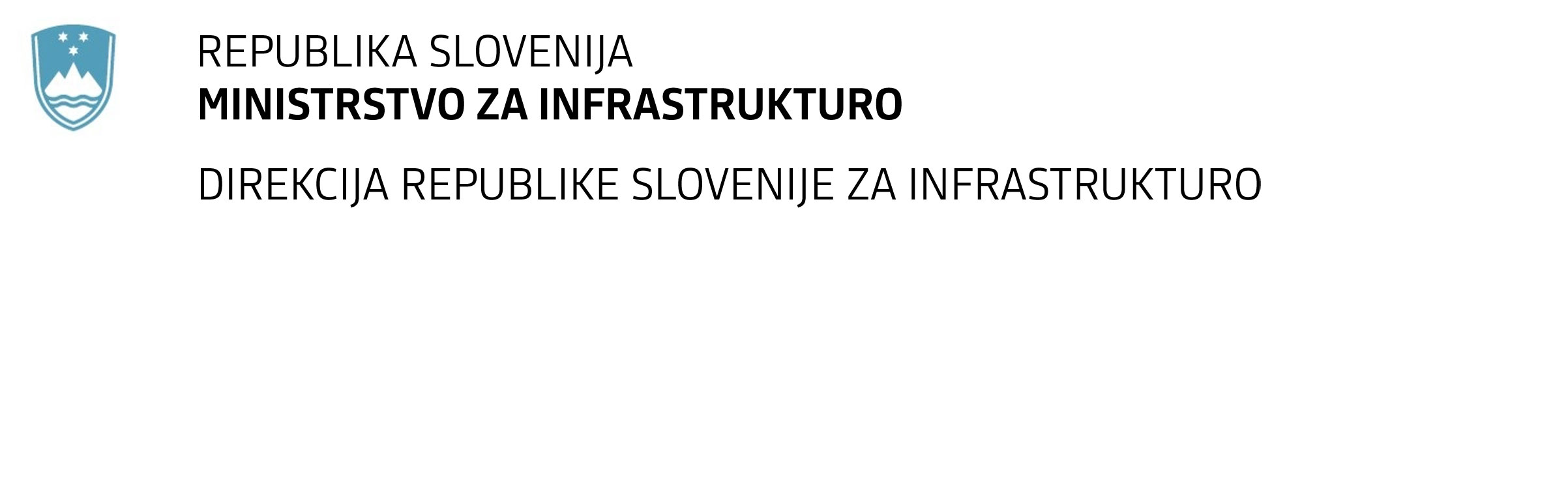 SPREMEMBA RAZPISNE DOKUMENTACIJE za oddajo javnega naročila Obvestilo o spremembi razpisne dokumentacije je objavljeno na "Portalu javnih naročil" in na naročnikovi spletni strani. Obrazložitev sprememb:Spremembe so sestavni del razpisne dokumentacije in jih je potrebno upoštevati pri pripravi ponudbe.Izdelava idejne zasnove in izvedbenega načrta za nadgradnjo železniške postaje JeseniceSpreminja se točka 3.2.3.2 Navodil za pripravo ponudbe in se spremenjena glasi:3.2.3.2 Zagotovljene morajo biti potrebne kadrovske zmogljivosti za kvalitetno izvedbo celotnega naročila v predvidenem roku, skladno z zahtevami iz razpisne dokumentacije, predpisi in standardi s področja predmeta naročila ter delovnopravno zakonodajo. V času veljavnosti pogodbe morajo vsi ključni kadri, ki jih ponudnik navede za dokazovanje kadrovske sposobnosti aktivno obvladati slovenski jezik ali imeti ves čas veljavnosti pogodbe zagotovljenega prevajalca.Zahteva se naslednje kadre:Posamezni strokovnjak naveden v delovni skupini, lahko pokriva največ dve področji v delovni skupini, pri čemer mora izpolnjevati zahtevane pogoje za obe področji, ki ju pokriva.Naročnik bo upošteval le zaključene referenčne projekte kadrov, kar pomeni, da je za projekt uspešno zaključena revizija/recenzija ali pridobljeno enakovredno potrdilo pooblaščenega organa. V kolikor ponudnik za izpolnjevanje pogojev pod zaporednimi številkami 1 - 5 te točke navaja delavce, ki so zaposleni pri drugem delodajalcu, mora biti tak gospodarski subjekt priglašen kot podizvajalec, razen, če nastopa kot partner v skupni ponudbi.dokazilo: izpolnjen ESPD in v celoti izpolnjen obrazec  »Seznam ključnih kadrov«. V kolikor naročnik referenčnih del ni bila Direkcija Republike Slovenije za infrastrukturo ali njeni predhodniki je zaželeno, da ponudniki že v ponudbi predložijo obrazce »Referenčno potrdilo kadra« skladne s predlogo in potrjena s strani naročnikov referenčnih del.  opomba: Naročnik si pridržuje pravico navedbe preveriti ter od ponudnika zahtevati dokazila, da ima ob oddaji ponudbe zagotovljene kadrovske zmogljivosti za izvedbo naročila (spisek zagotovljenega kadra, dokazila o zaposlitvi, soglasje delodajalca, dokazila o izpolnjevanju določb delovnopravne zakonodaje, dokazila o izobrazbi in o navedenih referencah, certifikati, diplome ...). Za kadre za katere se zahteva, da so vpisani v IZS in ki ob oddaji ponudbe še niso vpisani v imenik IZS, mora ponudnik podati izjavo, da izpolnjujejo vse predpisane pogoje za vpis in da bo v primeru, če bo na razpisu izbran, v roku 15 delovnih dni od prejema poziva k podpisu pogodbe o izvedbi predmetnega javnega naročila izkazal vpis v imenik po veljavni gradbeni zakonodaji za vse ključne kadre za katere je tako določeno v razpisni dokumentaciji in jih predložil v kopiji naročniku.Spreminja se točka 4.4 Navodil za pripravo ponudbe in se spremenjena glasi:4.4.  Specifikacija naročilaV ponudbi mora biti priložen ponudbeni predračun (razdelek »druge priloge«), kjer sta opredeljena vsebina in obseg naročila. Upoštevane morajo biti vse zahteve iz specifikacije naročila, ponudnik pa ga ne sme spreminjati. Ponudnik izpolni cene za vse pozicije del opisane v ponudbenem predračunu. Pri tem nobena od cen na enoto ne sme biti enaka 0 ali neizpolnjena. V nasprotnem primeru bo ponudba ocenjena kot nedopustna.Popis del s količinami in cenami se predloži v elektronski obliki (»excel« datoteka). Cene na enoto (brez DDV) in vrednost postavk (količina x cena na enoto) se navede v EUR, največ na cent natančno. V primeru razhajanja med istovrstnim podatkom v predračunu (listina »PONUDBA«) in podatkom v predloženem popisu del s količinami in cenami velja slednji.Kakršnokoli napako v objavljenem popisu del s količinami (napačna količina, enota mere, formula, blokada ...) lahko odpravi izključno naročnik, ponudnik pa je na napako, ki jo odkrije dolžan opozoriti preko portala javnih naročil. Naročnik podaljšuje rok za prejem ponudb ali prijav za sodelovanje do dne 16.4.2021 do 10.00 ure. Odpiranje ponudb bo izvedeno dne 16.4.2021 ob 10.05 uri.Naročnik podaljšuje rok za sprejemanje ponudnikovih vprašanj do dne 7.4.2021 do 10.00 ure.Naročnik objavlja čistopis Navodil za pripravo ponudbe, v katerem so zajete spremembe iz točke 1, 2 in 3 tega dokumenta.